Конспект открытого занятия «Логопедическая игротека» для учащихся 2-3 классов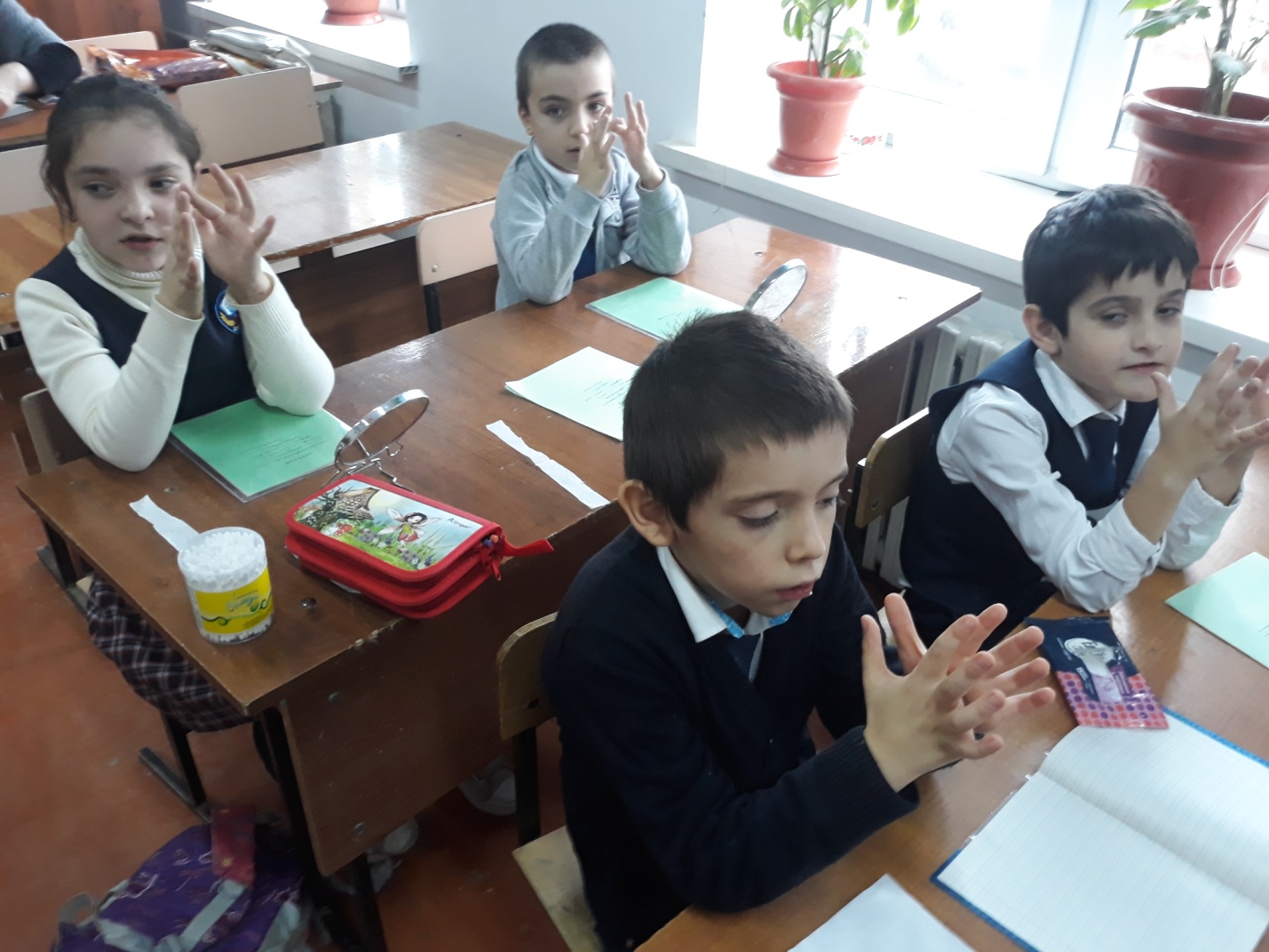 Ход занятия:1)    Организационный момент.Логопед: Здравствуйте, дорогие ребята! Сегодня наше занятие мы назвали логопедическая игротека.  В течение всего занятия нас будет сопровождать весёлый, неутомимый, озорной… (появляется слайд с изображением Незнайки, дети называют его) Незнайка. Он очень рад нашей встрече и хочет, чтобы мы поздоровались сразу двумя руками (дети здороваются правой рукой с левой рукой товарища, а левой - с правой; крест-накрест). Молодцы!Все мы очень любим играть. Значит нас сегодня ждут разнообразные, увлекательные, интересные задания, где каждый сможет проявить себя. За каждый правильный ответ вы будете награждаться цветным  жетоном, и в конце занятия мы определим нашего победителя. Итак, мы начинаем!2)    Учитель -логопед:Однажды буквы поиграли,Не по порядку в слове встали,Но как  им место отыскать?Слова совсем нельзя понять.И плачут буквы громко, дружно:Кто нас расставит так, как нужно?(На слайде появляются слова:СЕНЬО  осень)ЛАШКО(школа)БЯТАРЕ(ребята)ЖБАДРУ  (дружба)ДОРАСТЬ (радость)Учитель-логопед: Видите, ребята, какие  Замечательные слова у нас появились. Как важно, чтобы каждая буква в слове стояла на своём месте.3) Учитель-логопед: Ребята, нам пришло срочное письмо. Кто же его автор? Мы узнаем это быстро, если отгадаем первые буквы названий картинок. (На слайде появляются картинки поочерёдно:  Нос, енот, звезда, нота, арбуз, йогурт, конь, аист). Я думаю, что вы догадались. Конечно, это…. (Незнайка) Правильно, это наш озорник и выдумщик Незнайка. Что же он пишет? Ничего понять нельзя! Опять всё перепутал Незнайка:Что за сутки? Еду я вторые шутки! Хочется к тигрятам мне быстрей попасть, в школе им отгадки  трудные  задать!Кто мне поможет прочитать, что хотел нам  написать Незнайка? (Что за шутки?  Еду я вторые сутки! Хочется к ребятам мне быстрей попасть, в школе им загадки  трудные задать.)Молодцы! Видите, нужно употреблять слова в правильном значении. Сразу всё становится ясно.4)  Загадки от Незнайки(Конкурс):Шёл урок, а он молчал-Перемену, видно, ждал.Только кончился урок,Громко прозвенел…. (звонок)Будем весь урок писать,Пригодится нам ……(тетрадь)Он трудился весь урок,От старания скрипел.Отдохнуть на доску лёг.Ну, конечно, это….(мел)Все рисунки вмиг сотрёт,Если в ход пойдёт она. (Резинка)Она в учебнике живёт,Страницы нужные находит,И знает, видно, наперёд,Какую тему мы проходим.    (Закладка).Логопед: Ребята, на какую тему выбрал наш Незнайка загадки? (О школе)Незнайка хочет, как и вы, учиться в школе и стать примерным учеником. Правда?5) Физминутка.Учитель-логопед: Вместе с Незнайкой нам сегодня помогает наш друг-компьютер. И сейчас он поможем отдохнуть нашим глазкам. (слайд с тренажёром для глаз под музыку)6) Учитель-логопед: А чтобы вам получить заряд бодрости, мы с Незнайкой приготовили для вас весёлые стихи. Вы  должны быть очень внимательными и отвечать «да» или «нет». Готовы? (Да!) (Игра на внимательность)В рифму дайте мне ответСловом«да» иль словом «нет».Только вы не торопитесь,На крючок не попадитесь!В школе есть урок труда? (Да)Борщ- полезная еда? (Да)После завтрака обед? (Да)Есть колёса у ракет? (Нет)С улыбкой к зубному идём мы в кабинет? (Нет)Нужен вечером нам свет? (Да)Ест бензин велосипед?  (Нет)Вы весёлые всегда? (Да! )Учитель-логопед: А теперь пришла пораОтгадать нам, детвора,Ребусы, шарады,Чтобы все мы были рады! (Слайд с ребусами о школе)Разгадывание шарад и ребусов - это интересная игра! Они тренируют на ум, память и внимание! Сейчас мы станем двумя командами, и каждая команда получит своё задание. (Логопед загадывает по 3 шарады, ребуса каждой команде)Мой первый слог найдёшь тогда,Когда в котлекипит вода,ТА- слог второй,А в целом-школьный столик твой(Парта)Начало деревом зовётся,Конец- читатели мои,Здесь в книге целое найдётся,И в каждой строчке есть они. (Буквы)Первое предлог,Второе- летний дом,А целое поройрешается с трудом. (Задача)С К я в школе на стене,Горы, реки есть на мне.С П от вас не утаю -Тоже в школе я стою.  (Карта-парта)Мне не пройти в ветвистый лес -Мои рога в ветвях застряли,Но обменяй мне Л на С -И листья леса все завянут (Олень-осень)В тетради я бываюКосая и прямая.И, наконец, пороюВ шеренгу вас построю. (Линейка)8) Учитель-логопед. Наш Незнайка, видя, как здорово вы отгадали все  его загадки, справились с трудными ребусами и шарадами, хочет стать таким же умным и знающим. Давайте сейчас дадим ему полезные советы. А помогут нам, конечно, русские пословицы.Следующая игра-конкурс на знание русских пословиц .Закончи пословицу (слайд с началом пословиц об учении)Ученье - свет, а неученье- тьма.Учиться- всегда пригодится.Что твёрдо выучил, долго помнится.Догадка хороша, а знание лучше.Кто любит науки, тот не знает скуки.Учить- ум точить.Учитель-логопед: Школа.. Какую роль она играет в нашей жизни? (В школе мы учимся читать и писать, мы приобретаем новые знания). Я думаю, что пословицы о роли знаний в жизни человека пригодятся не только Незнайке, но и вам.8)     Подведение итогов занятия.Учитель-логопед: Сегодня на занятии мы с вами много говорили о школе. Даже Незнайка захотел попасть к нам и вместе с нами учиться. Логопедическая игротека заставила нас задуматься о многом. Давайте подумаем, о каких важных вещах шёл сегодня разговор?(Все буквы должны находиться на своих местах в слове, их нельзя путать; нужно употреблять слова в нужном значении, тогда тебя все поймут;Необходимо много трудиться, чтобы стать грамотным)А теперь давайте выразим свои мысли и чувства о логопедической игротеке ( слайд  Логопедическая  игротека-это… Дети придумывают слова, которыми хотели бы выразить свои эмоции от занятия: интересно, здорово, увлекательно и т.д.)Учитель-логопед: Кто же стал у нас сегодня победителем нашей логопедической игротеки? (Подсчитываются жетоны, и победителю выдаётся медаль)Сегодня победителей гораздо больше, это и Незнайка, который захотел учиться в школе, и все ребята, которые принимали активное участие в нашем мероприятии. Молодцы! ( Раздаются сладкие призы)